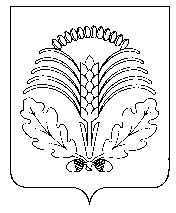 АДМИНИСТРАЦИЯ ГРИБАНОВСКОГО МУНИЦИПАЛЬНОГО  РАЙОНА
ВОРОНЕЖСКОЙ ОБЛАСТИПРОЕКТ ПОСТАНОВЛЕНИЯот ______________2019г. № ____   пгт. ГрибановскийВ целях осуществления эффективного контроля  за сохранностью автомобильных дорог местного значения в границах населенных пунктов  на территории Грибановского муниципального района Воронежской области,  руководствуясь Федеральным Законом от 06.10.2003 года № 131-ФЗ «Об общих принципах организации местного самоуправления в Российской Федерации», Федерального Закона от 26.12.2008г. № 294 ФЗ «О защите прав  юридических лиц и  индивидуальных предпринимателей при осуществлении государственного контроля (надзора) и муниципального контроля», администрация Грибановского муниципального района Воронежской области  постановляет: Утвердить прилагаемый Административный регламент  осуществления      муниципального контроля за сохранностью автомобильных дорог местного значения в границах населенных пунктов  на территории Грибановского муниципального района Воронежской области. Настоящее постановление разместить на официальном сайте в сети Интернет администрации Грибановского муниципального района Воронежской области.3. Контроль за исполнением настоящего постановления возложить на заместителя главы администрации Грибановского муниципального района Воронежской области – Шевела Дмитрия Анатольевича.Глава администрации                                                                             муниципального района                                                                         А.И. РыженинОб утверждении Административного регламента осуществления муниципального контроля за сохранностью автомобильных дорог местного значения в границах населенных пунктов на территории Грибановского муниципального района Воронежской области